Meat RafflesRussells in Annadale, MNFridays in December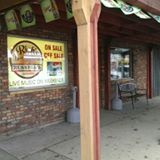 Flinstones Clearwater, MNFridays in October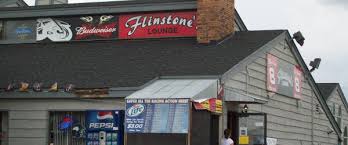 